Nueta Hidatsa Sahnish College	                                                               Tel.: 701.627.8015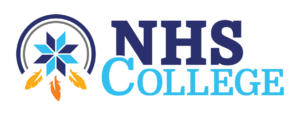 Office of Financial Aid 			                                         Fax: 701.627.2781301 College DRIVE                                                                                                  www.nhsc.edu                                                                                     PO Box 490, New Town, ND 58763 2021-2022 NHSC High School Completion Status & Educational Purpose FormProvide one of the following documents to indicate the student’s high school completion status when the student will begin college in 2021-2022: (Check one of the following): A copy of the student’s high school diploma graduation with completion date. A copy of the student’s final official high school transcript that shows the date when the diploma was awarded. A state certificate or transcript received by a student after the student passed a State-authorized examination (GED test, HiSET, TASC, or other State-authorized examination) that the State recognizes as the equivalent of a high school diploma. For students who completed secondary education in a foreign country, a copy of the ‘secondary school leaving certificate’ or similar document. An academic transcript that indicates the student successfully completed at least a two-year program that is acceptable for full credit toward a bachelor’s degree. For a homeschooled student in a State where State law requires the student to obtain a secondary school completion credential for homeschool (other than a high school diploma or its recognized equivalent), a copy of that credential. For a homeschooled student in a State where State law does not require the student to obtain a secondary school completion credential for homeschool (other than a high school diploma or its recognized equivalent), a transcript or the equivalent, signed by the student’s parent or guardian, that lists the secondary school courses the student completed and includes a statement that the student successfully completed a secondary education in a homeschool setting.  Note: If the student is unable to obtain the documentation listed above, he or she must contact the financial aid office. By signing below I have provided the Financial Aid Office with documentation as indicated above. _______________________________________________________         _____________________	 Student’s Signature                                                                                        DateNueta Hidatsa Sahnish College	                                                               Tel.: 701.627.8015Office of Financial Aid 			                                         Fax: 701.627.2781301 College DRIVE                                                                                                  www.nhsc.edu                                                                                     PO Box 490, New Town, ND 58763 MUST BE SIGNED IN PERSON AT THE FINANCIAL AID OFFICEThe student must appear in person at 	Nueta Hidatsa Sahnish College to verify his or her identity by presenting a valid government-issued photo identification (ID), such as, but not limited to, a driver’s license, other state-issued ID, or passport. The institution will maintain a copy of the student’s photo ID that is annotated by the institution with the date it was received and the name of the official at the institution authorized to receive and review the student’s ID.In addition, the student must sign, in the presences of the institutional official, the Statement of Education Purpose provided below:Identity and Statement of Educational PurposeI certify that I   am the individual signing this Statement of Educational Purpose and that the Federal student financial assistance I may receive will only be used for educational purposes and to pay the cost of attending Nueta Hidatsa Sahnish College for 2021-2022.  A copy of the unexpired valid government-issued photo identification (ID) that is acknowledged in the notary statement below, or that is presented to a notary, such as, but not limited to, a driver’s license, other state-issued ID, or passport; andThe original Statement of Educational Purpose provided below, which must be notarized.  If the notary statement appears on a separate page than the Statement of Educational Purpose, there must be a clear indication that the Statement of Educational Purpose was the document notarized. ______________________________________________________                         __________________Student’s Signature                                                                                                      Date